                              UNIT: 8 – BLOW YOUR OWN TRUMPET                       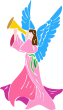 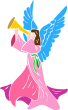  Page: 85 VOCABULARY 1. blow my own trumpet = καυχιέμαι, κομπάζω 2. leaflet = φυλλάδιο 3. string= έγχορδο 4. percussion =κρουστά5. musical instruments = μουσικά όργανα 6. advice = συμβουλή 7. flute  = φλάουτο 8. trumpet = τρομπέτα 9. guitar = κιθάρα  10. drums  = ντραμς 14. violin  = βιολί LESSON: 1 Harmony, Melody and Rhythm (pages: 86-87)1. attend a music concert = παρακολουθώ μια μουσική συναυλία 2. heading  = επικεφαλίδα 3. preparation  =  – προετοιμασία 4. educational =  εκπαιδευτικός 5. at no cost = χωρίς κανένα κόστος, δωρεάν 6. It takes place = λαμβάνει χώρα 7. international  = διεθνής 8. local = τοπικός9. instructor = εκπαιδευτής 10. reserve  = κάνω κράτηση 11. provide  = παρέχω 12. transportation  = μεταφέρω - μεταφορά 13. chaperone  = συνοδός 14. register  = εγγράφομαι 15. intelligent = ευφυής  16. inspire  = εμπνέω 17. look forward  to =ανυπομονώ να…18. adapt = προσαρμόζομαι  19. turn into (phrasal verb) =μετατρέπομαι σε 20. trust = εμπιστεύομαι, εμπιστοσύνη 21. mend my ways = βελτιώνω, διορθώνω τους τρόπους μου 22. dazzle = θαμπώνω  23. electrify = ηλεκτρίζω 24. verse  = στίχος 25. pass down=  Περνάω στην επόμενη γενιά26. colonial= αποικιακός 27. ambassador  = πρεσβευτής 28. chorus = χορωδία 29. passionate =παθιασμένος 30. folk music = traditional music = παραδοσιακή μουσική31. exceptionally = εξαιρετικά, ξεχωριστά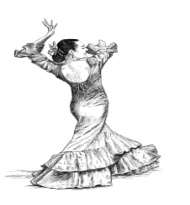 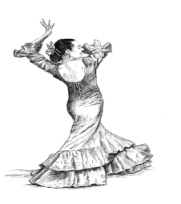 LESSON: 2 – Feel the Rhythm (pages: 90-92) 1. greed  = λαιμαργία, απληστία 2. wealthy ≠ poor  = πλούσιος ≠ φτωχός 3. waste money = ξοδεύω λεφτά  4. advertiser = διαφημιστής 5. consumer group = καταναλωτική ομάδα 6. persuade = πείθω 7. allowance = επίδομα 8. sources of income = πηγές εισοδήματος 9. house chores = δουλείες του σπιτιού Page:93 10. increase ≠ decrease = αυξάνω ≠ μειώνω 11. millionaire = εκατομμυριούχος 12. participate = συμμετέχω  13. equipment  = εξοπλισμός 14. excursion = εκδρομή 15. horizontal axis ≠ vertical axis = οριζόντιος άξονας ≠ κάθετος άξονας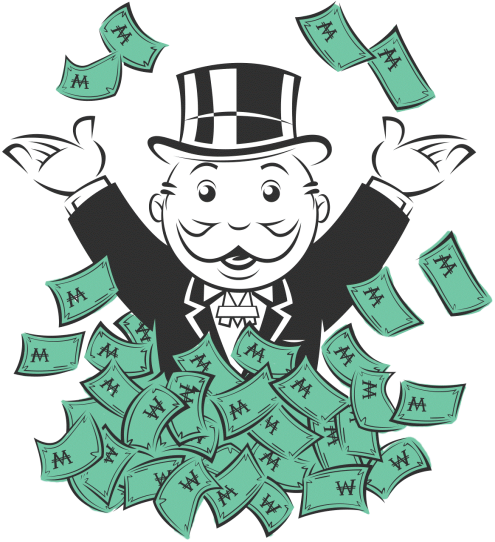 